INDICAÇÃO Nº 376/2020Ementa: Conserto no asfalto, corte de mato e retirada de entulho da Rua Mario Vieira Braga no bairro Colina dos Pinheiros.Exma. Senhora Presidente.Justificativa:Tendo em vista as péssimas condições do asfalto em toda a extensão na Rua Mario Vieira Braga, no bairro Colina dos Pinheiros, com muitos buracos, mato e entulhos nas laterais provocando insegurança no tráfego, a Vereadora Mônica Morandi requer nos termos do art. 127 do regimento interno, que seja encaminhada ao Exmo. Prefeito Municipal a seguinte indicação:	Que seja realizado o conserto urgente do asfalto, corte do mato e retirada dos entulhos na localidade acima citada.  Valinhos, 27 de Fevereiro de 2020.____________________Mônica MorandiVereadoraFotos anexas.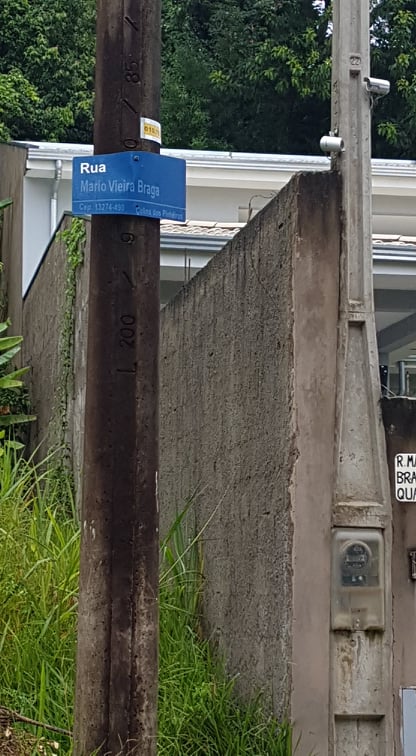 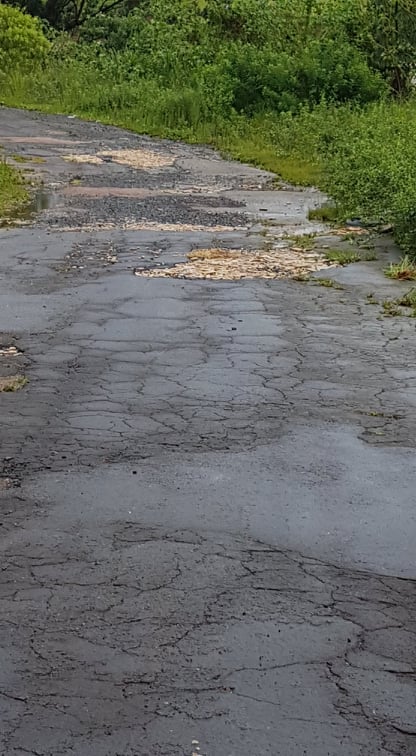 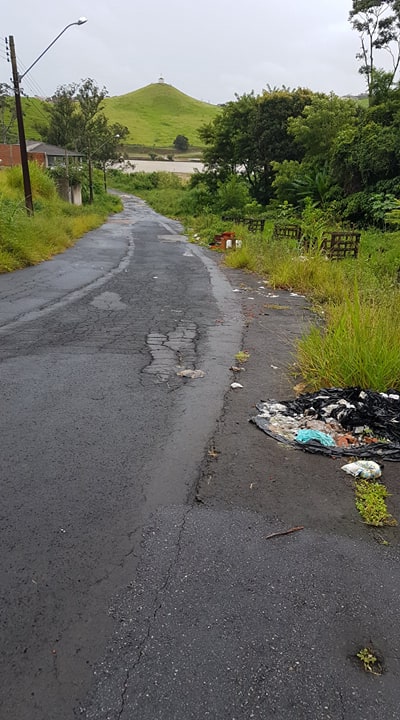 